Liste du matériel scolaire pour l’année 2019-2020Chers parents, chers élèves,Afin que vous puissiez au mieux préparer la rentrée de septembre, voici une liste du matériel scolaire que nous vous demandons de prévoir pour le 2er septembre 2019, jour de la rentrée des classes.Le matériel plus spécifique à chaque cours, les romans à lire,… seront communiqués à la rentrée par les professeurs concernés.Un cartable pouvant contenir du format A4Un plumier contenant :1 Stylo1 Réserve de cartouches d’encre bleue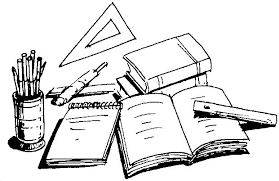 1 Tube de colle (type « Pritt »)2 Effaceurs1 Tipex1 Bic à 4 couleursMarqueurs fluorescents1 Latte1 équerre Aristo1 compas1 Gomme2 Crayons noirs3 classeurs A4 épais 2 anneaux 1 classeur 3 cm 2 anneaux qui restera dans le local d’informatique.2 blocs de feuilles quadrillées4 paquets de 10 intercalaires1 Bescherelle1 dictionnaire récent1 calculatriceMatériel pour le cours d’éducation physique (et expression corporelle) : Tee-shirt de sport (différent de celui de la journée)Pantalon de sportChaussures de sport (différentes de celles de la journée)Paire de chaussettes de rechangeSweat- shirtTenue vestimentaire en 4ème travaux de bureau une fois par semaine :En 4ème travaux de bureau, les élèves seront en tenue classique une fois par semaine.Vous devrez donc vous procurer la tenue suivante : Pour les garçons : Un costume complet noir (pantalon, veste) ;Une chemise blanche et unie ;Des chaussures noires classiques.Une cravate bleu ciel disponible à la procure de l’école au prix de 11€ dès la rentrée des classes.Pour les filles : Un tailleur noir (veste et jupe ou pantalon)Un chemisier blanc et uni.Une paire de chaussures noires classiques.Un foulard bleu ciel disponible à la procure de l’école au prix de 11€ dès la rentrée des classes.Nous vous rappelons l’importance pour chacun d’avoir son propre matériel en ordre ! Merci donc de vérifier régulièrement si votre enfant possède bien tout ce dont il a besoin.Ensemble, menons vos enfants vers l’autonomie et la réussite…Bien à vous, L’équipe pédagogique du 2ème degré professionnelSignature des parents          		Signature de l’élève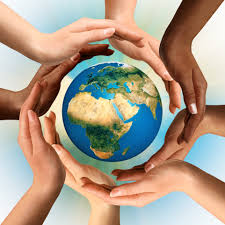 